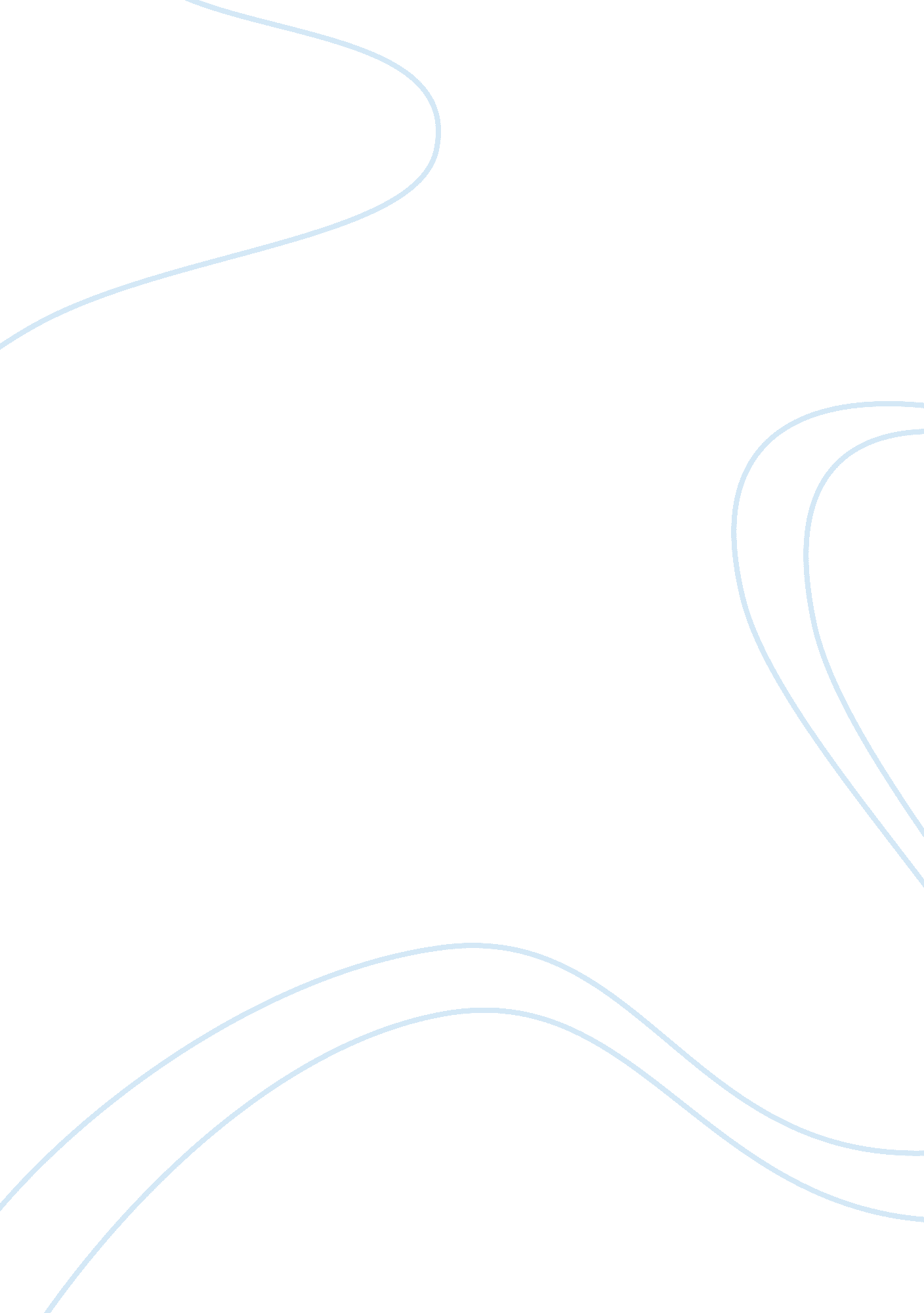 Value systems in cross-cultural perspective essay examplesLaw, Evidence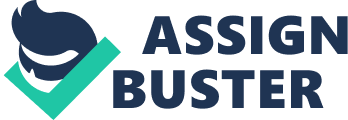 The group presentation is about “ International Studies”. The presentation started with a trivia that stated that “ the U. S. is one of the only developed countries with a current generation less educated than the previous”. The group decided to put this trivia at the start of the presentation to capture the audience’s attention right from the beginning. It proved to be effective because most of the students were quite surprised with the information and it made them interested on the topic the group will delve on. After the trivia, the group noticed that the audience was very attentive and eager to know more about the topic. 
One believes that the discussion went well. The message that the group wants to convey was imparted to the audience in a clear and concise manner. From the slideshow, the audience can ascertain that the information being given was well-researched. The statistics included in the lecture gave credence to the discussion. The graphical presentations helped the audience understand better the information which the group wants to convey. The flow of the presentation went well. The discussion did not digress on the main topic. Most of the data needed that supports the main thesis of the presentation were offered to the audience. Each part of the presentation is relevant and was expounded well by the group. In spite of some numerical figures and graphs shown, the audience did not seem bored from the facts. There was no overload of statistics. Whatever statistics shown was significant and contributed to the validity of the information. 
One of the sections included in the presentation is the topic on U. S. policies which encourage the immigration of students from other countries. The audience welcomed this topic because they have little or no knowledge about these policies. It was a new learning for them. It made them realize why there are a lot of foreign students studying in the U. S. 
Throughout the presentation and after, the audience raised several questions to the group which is proof that they were really interested in the topic and that they were listening intently on what was being discussed. 
If there was one thing that the group would do differently, it would be to allot more time for answering the questions of the audience. One felt that there was not enough time for the question and answer portion of the presentation. 
The conclusion at the end of the discussion elicited various reactions from the audience. Some agreed with the group while others opposed. The group did not view this negatively; but rather, were pleased with the free flow and exchange of ideas. 
Overall, one believes that the presentation went well, judging from the reaction of the students. An actively participating audience is a proof of this. Although some of their reactions were unexpected, the group still viewed this as very positive. 